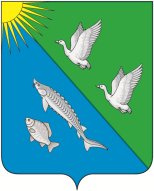 АДМИНИСТРАЦИЯСЕЛЬСКОГО ПОСЕЛЕНИЯ ЛЯМИНАСургутского районаХанты-Мансийского автономного округа – ЮгрыПОСТАНОВЛЕНИЕ «07» апреля 2021 года						                                                  № 20с. п. ЛяминаО мерах по обеспечению безопасностинаселения и территории сельскогопоселения Лямина в период выходных и праздничных дней, посвященныхДню весны и труда, 76-й годовщины Победыв Великой Отечественной войне и Дню РоссииВ целях координации деятельности органов местного самоуправления, оперативного решения вопросов по обеспечению комплексной безопасности и антитеррористической защищенности населения, бесперебойной работы объектов жизнеобеспечения, коммунального комплекса и энергосбережения сельского поселения Лямина в период выходных и праздничный дней, посвящённых Дню Весны и Труда, 76-й годовщине Победы в Великой Отечественной войне 1941 - 1945 годов и Дню России:1. Утвердить графики дежурства в соответствии с приложением 1 к настоящему постановлению и организовать на период с 30 апреля по 04 мая 2021 года, с 7 по 11 мая 2021 года и с 11 по 15 июня 2021 года круглосуточное дежурство по телефонной связи ответственных лиц администраций поселений. 2. Ответственным лицам в указанный период предоставлять информацию о состоянии обстановки на территории поселения ежедневно по состоянию на 09:00 ч. и 21:00 ч. в муниципальное казённое учреждение «Единая дежурно-диспетчерская служба Сургутского района» (далее - МКУ «ЕДДС Сургутского района»). 3. Осуществить комплекс мер, направленных на предупреждение чрезвычайных ситуаций, обеспечение пожарной безопасности и усиление мер антитеррористической защищённости на подведомственных объектах. 4. Провести инструктажи о порядке действий в случае возникновения возможной угрозы или совершения террористического акта, по мерам пожарной безопасности. 5. При осложнении обстановки, связанной с возможными чрезвычайными ситуациями, совершением террористических актов либо проявлениями экстремистского характера, незамедлительно информировать МКУ «ЕДДС Сургутского района» по телефону 529-112, дежурную часть ОМВД России по Сургутскому району по телефону 74-60-02, дежурную часть Сургутского МОВО - филиала ФГКУ «УВО Росгвардии России по ХМАО – Югре» по телефону 37-94-37 и ответственных должностных лиц администрации Сургутского района. 6. Во взаимодействии с собственниками объектов коммунальной инфраструктуры, жизнеобеспечения и транспорта принять меры, направленные на усиление охраны указанных объектов.7. Обнародовать настоящее постановление и разместить на официальном сайте сельского поселения Лямина.8. Контроль за выполнением настоящего постановления оставляю за собой. Глава сельского поселения Лямина                                                       А.А. ДизерПриложение к постановлению администрации сельского поселения Ляминаот «07» апреля 2021 года № 20ГРАФИКдежурств ответственных должностных лиц по администрации сельского поселения Лямина в периодпразднования Дня весны и Труда, 76-й годовщины Победы в Великой отечественной войне 1941-1945 годов и Дня России.                                                                               №Фамилия, Имя, ОтчествоДолжностьДата и времяТелефонОзнакомлен:1.Дизер Алексей АлександровичГлава с.п. Лямина30.04.2021-01.05.2021с 17.00 до 09.00890448982762.Гапоненко Яна ЮрьевнаГлавный специалист01.05.2021-02.05.2021с 09.00 до 09.00898218387003.Камбулатова Ленуза НаилевнаСпециалист администрации02.05.2021-03.05.2021с 09.00 до 09.00893240481064Кармацких Наталья ВалерьевнаСпециалист администрации03.05.2021-04.05.2021с 09.00 до 09.00895196639395.Дизер Алексей АлександровичГлава с.п. Лямина04.05.2021-05.05.2021с 09.00 до 09.00890448982766.Харисова Айзирак ВакиловнаДиректор ХЭУ07.05.2021-08.05.2021с 09.00 до 09.00890039268457Трусова Мария СергеевнаВедущий специалист08.05.2021-09.05.2021с 17.00 до 09.00893242356228.Дизер Алексей АлександровичГлава с.п.Лямина09.05.2021-10.05.2021с 09.00 до 09.00890448982769.Камбулатова Ленуза НаилевнаСпециалист администрации09.05.2021-10.05.2021с 09.00 до 09.008932404810610.Гапоненко Яна ЮрьевнаГлавный специалист11.05.2021-12.05.2021с 09.00 до 09.008982183870011.Евсюкова Антонина НиколаевнаГлавный специалист11.06.2021-12.06.2021с 09.00 до 09.008922650049012.Трусова Мария СергеевнаВедущий специалист12.06.2021-13.06.2021с 09.00 до 09.008932423562213Кармацких Наталья ВалерьевнаСпециалист администрации13.06.2021-14.06.2021с 09.00 до 09.008951966393914Камбулатова Ленуза НаилевнаСпециалист администрации14.06.2021-15.06.2021с 09.00 до 09.0089324048106